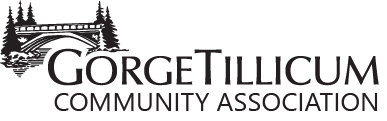 P.O. Box 44152VICTORIA, BC V9A 7K1GTCA Board Meeting Agenda - 9 January 2020DRAFTRegrets: ………6:15 - 6:30 pm: Social opportunity   Snack & Chat6:30 - 7:00 pm: Learning Opportunities   Guest presentation & discussion:  Ron Rice, Victoria Native Friendship Centre 7:00 - 9:00 pm: MeetingAgenda review -- Deletions? Additions? AdoptionMinutes from the previous meeting -- Edits? ApprovalReports & Updates - Board Finances  Members  Communication Board Organizational Matters:Practices for working groups & presentationsAGM planning   Strategic action planning:  GTCA’s position & function in the community and in relation to SaanichBoard Activities - Current and/or NewDevelopments and other building usesBuildings Working Group - reportReview of current proposals Board role in development application processGreen spaces & waterwaysGreen & Blue Working Group - reportGorge Park   Gorge Park Community Gardens  Mobility and TransportationMobility & Transportation Working Group - reportArt, Culture & CelebrationArts Working Group - reportLights on the Gorge - report     Reports & Updates - SaanichSaanich Community Association Network (SCAN)  Saanich council & staff: Urban Forest items  Local Area PlansReports & Updates - Projects Beyond the BoardGT Refugee Sponsorship GroupWhat’s Next GT  Additions to the Agenda …Post-meeting social opportunity